Отчет  № 2   объединения «Кубанское творчество» 1 и 2 группыТемы занятий:Интернет ресурсы: ddt-griv.ru (страничка педагога –Пелипенко З.А.),  stranamasterov.ru                          Изделия по темам: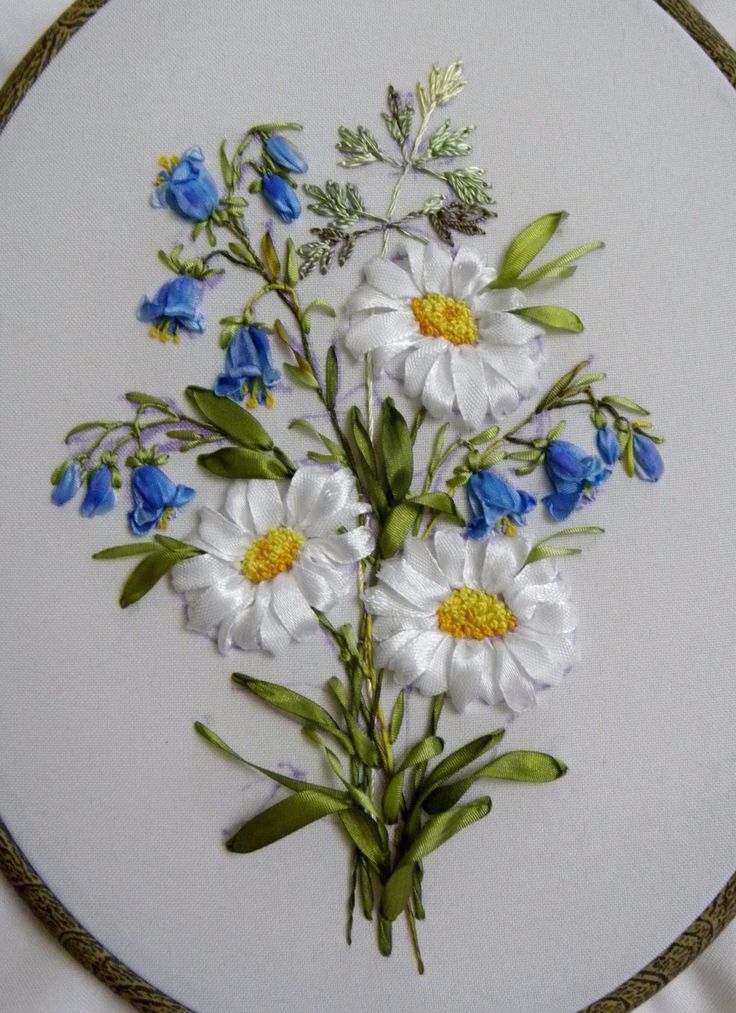 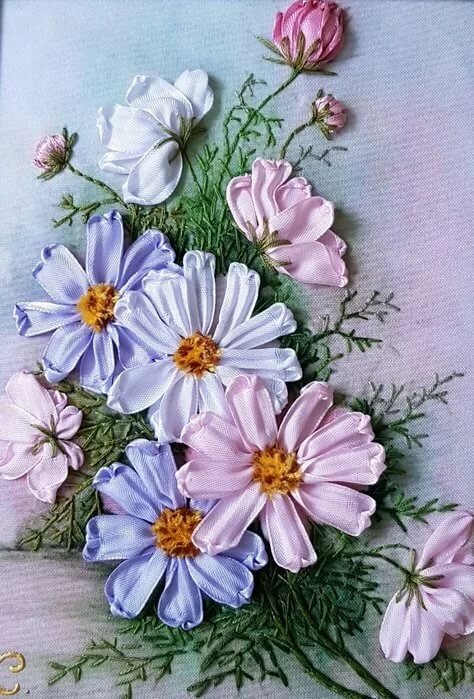 Работа в группе «Кубанское творчество»: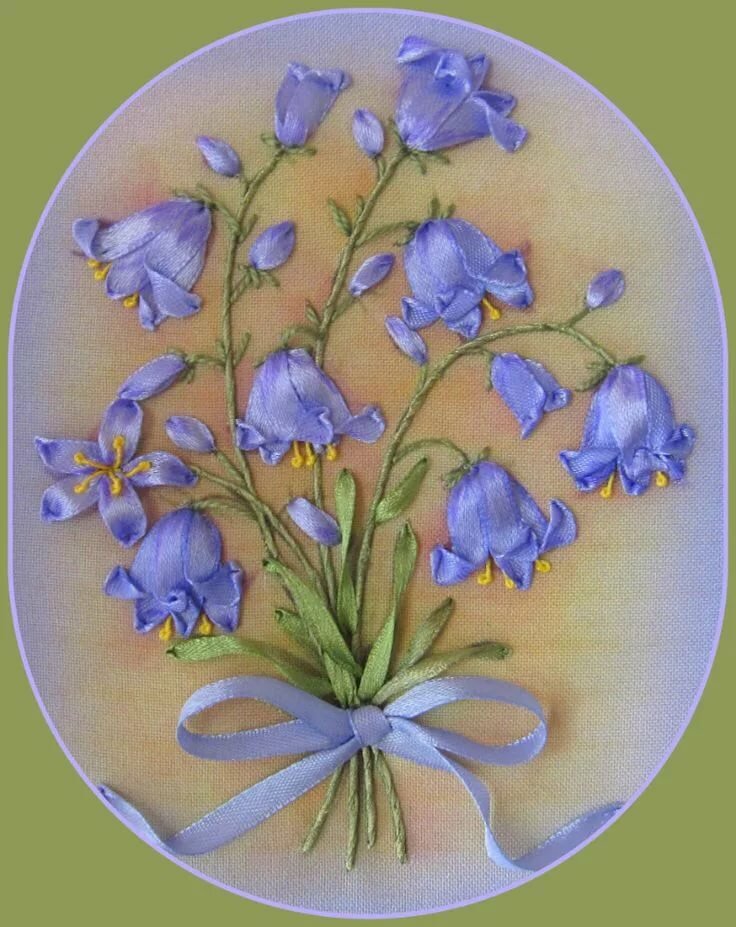 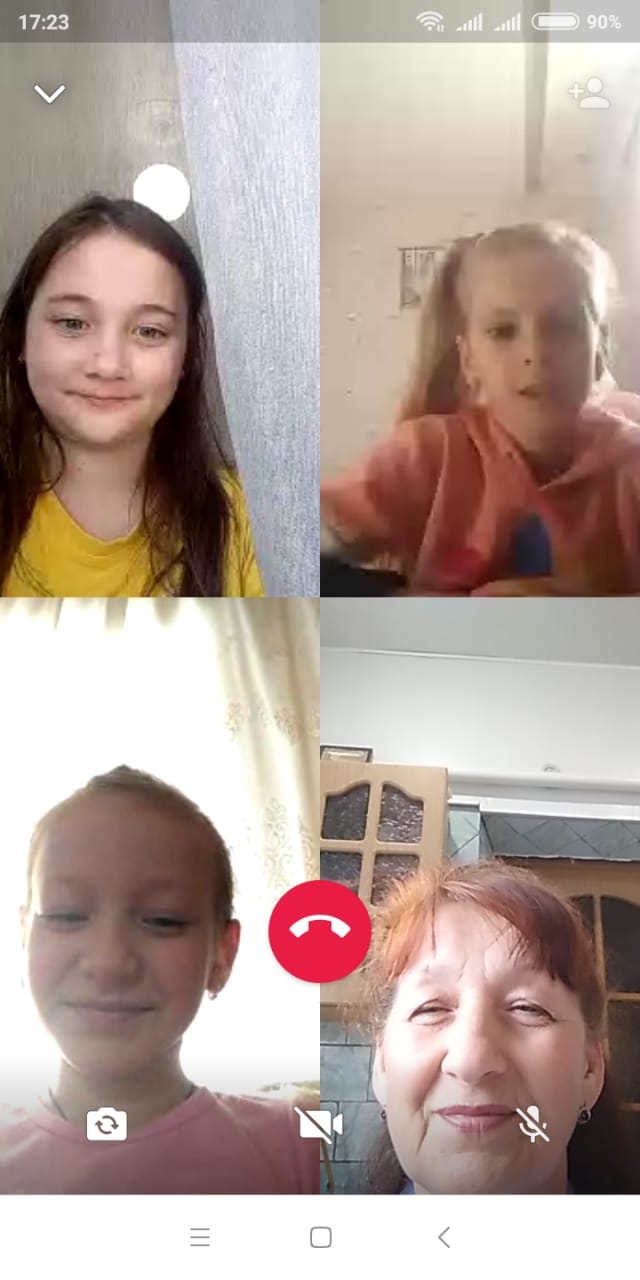 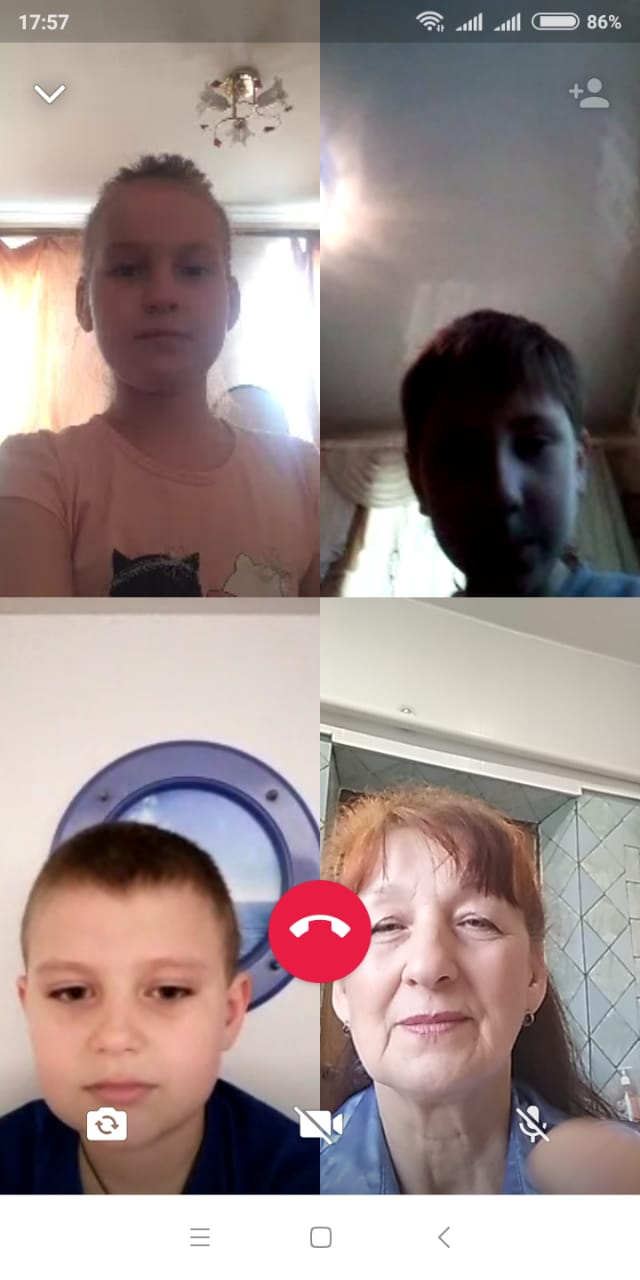 Воспитательная работа.В преддверии выходных и праздничных дней (с 9 по 11 мая) в объединении с учащимися и родителями до 8 мая проводилась разъяснительная работа в группе WhatsApp о правилах безопасного поведения детей в быту, на дороге, в местах массового скопления людей, на объектах железнодорожного транспорта, водных объектах, а так же недопустимости их появления в торговых центрах, парках и других общественных местах до окончания режима «Повышенной готовности».Тема занятияДата 1 группаДата2 группаИспользуемая литератураМатериалы и оборудованиеВышивка лентами. Применение «стежка с завитком прямым или смешенным» для колокольчиков.13.05.2012.05.20И.В Резько. Издание для досуга. Шелковые ленты. Лучшие образцы вышивок.Ткань –лен, ножницы, канва,ленты, иголки, пяльцы.Знакомство со схемами. Практическая работа по вышивке.15.05.2016.05.20И.В Резько. Издание для досуга. Шелковые ленты. Лучшие образцы вышивок.Ткань –лен, ножницы, канва,ленты, иголки, пяльцы.